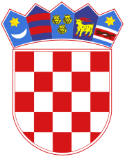 REPUBLIKA HRVATSKAOPĆINSKI SUD U PULI-POLAURED PREDSJEDNIKA SUDAKranjčevićeva 8,52100 Pula-PolaBroj: 7 Su-133/2022-4                       Pula-Pola, 23. veljače 2022.Sukladno članku 138. Zakona o državnim službenicima („Narodne novine“  broj 92/05, 142/06, 77/07, 107/07, 27/08, 34/11, 49/11, 150/11, 34/12, 49/12, 37/13, 38/13, 1/15, 138/15, 61/17, 70/19 i 98/19), uz prethodno odobrenje Ministarstva pravosuđa i uprave KLASA: 119-03/22-04/13, URBROJ: 514-08-03-02-01/05-22-15 od 17. veljače 2022., Općinski sud u Puli-Pola raspisuje OGLASza prijam namještenika na neodređeno vrijemeČISTAČ/ICA (m/ž) - 1 izvršiteljStručni uvjeti: -niža stručna sprema ili osnovna školaOsim navedenih uvjeta, kandidati moraju ispunjavati i opće uvjete za prijam, koji su propisani odredbama članka 48. Zakona o državnim službenicima.Ne može biti primljena osoba za čiji prijam postoje zapreke iz članka 49. Zakona o državnim službenicima.Na oglas se mogu prijaviti osobe oba spola.Namještenici se primaju uz  probni rad od 3 mjeseca.U prijavi na oglas navode se osobni podaci podnositelja prijave (osobno ime, adresa stanovanja, broj telefona, odnosno mobitela, po mogućnosti e-mail adresa) i naziv radnog mjesta na koje se prijavljuje.Prijavu je potrebno vlastoručno potpisati. Uz prijavu, kandidati  su dužni priložiti: -životopis -dokaz o hrvatskom državljanstvu (preslika osobne iskaznice, vojne iskaznice, putovnice ili domovnice),-dokaz o traženoj stručnoj spremi (navesti ispravu koja se traži),-dokaz o radnom iskustvu (elektronički zapis ili potvrdu o podacima evidentiranim u bazi podataka Hrvatskog zavoda za mirovinsko osiguranje, potvrdu poslodavca o radnom iskustvu na odgovarajućim poslovima i dr. (rješenje o rasporedu, ugovor o radu ili drugi dokaz iz kojeg je vidljivo na kojim poslovima je kandidat radio).-dokazi o pravu prednosti pri zapošljavanju, ukoliko ostvaruju takva prava.Isprave se prilažu u neovjerenoj preslici, a prije izbora kandidata predočit će se izvornik.Rok za podnošenje prijava na oglas je osam dana od dana objave u „Narodnim novinama“.Prijave se podnose poštom na adresu: OPĆINSKI SUD U PULI-POLA, Ured predsjednika suda, Pula-Pola, Kranjčevićeva 8, uz naznaku: „prijava na oglas 7 Su-133/2022“. Potpunom prijavom smatra se ona koja sadrži sve podatke i priloge navedene u oglasu.Osoba koja nije podnijela pravodobnu ili potpunu prijavu ili ne ispunjava formalne uvjete iz oglasa, ne smatra se kandidatom u postupku oglasa.Osobe koje prema posebnim propisima ostvaruju pravo prednosti, moraju se u prijavi pozvati na to pravo, odnosno uz prijavu priložiti svu propisanu dokumentaciju prema posebnom zakonu.Kandidat/kinja koji/a može ostvariti pravo prednosti kod prijama u državnu službu sukladno članku 101. Zakona o hrvatskim braniteljima iz Domovinskog rata i članovima njihovih obitelji („Narodne novine“, 121/2017, 98/2019, 84/2021), članku 48. f Zakona o zaštiti vojnih i civilnih invalida rata („Narodne novine“, broj 33/92, 77/92, 27/93, 58/93, 2/94, 76/94, 108/95, 108/96, 82/01 i 103/03 i 148/13), članku 9. Zakona o profesionalnoj rehabilitaciji i zapošljavanju osoba s invaliditetom („Narodne novine“, broj 157/13, 152/14, 39/18, 32/20) i članku 22. Ustavnog zakona o pravima nacionalnih manjina („Narodne novine“, broj 155/02, 47/10, 80/10 i 93/11), dužan/a se u prijavi na oglas pozvati na to pravo te ima prednost u odnosu na ostale kandidate samo pod jednakim uvjetima. Kandidat/kinja koji/a se poziva na pravo prednosti pri zapošljavanju u skladu s člankom 101. Zakona o hrvatskim braniteljima iz Domovinskog rata i članovima njihovih obitelji uz prijavu na oglas dužan/a je priložiti, pored dokaza o ispunjavanju traženih uvjeta i sve potrebne dokaze dostupne na poveznici Ministarstva hrvatskih branitelja: https://branitelji.gov.hr/zaposljavanje-843/843.Kandidat/kinja koji/a se poziva na pravo prednosti pri zapošljavanju u skladu s člankom 9. Zakona o profesionalnoj rehabilitaciji i zapošljavanju osoba s invaliditetom uz prijavu na oglas dužan/a je, pored dokaza o ispunjavanju traženih uvjeta, priložiti i dokaz o utvrđenom statusu osobe s invaliditetom.Kandidat/kinja koji/a se poziva na pravo prednosti pri zapošljavanju u skladu sa člankom 22. Ustavnog zakona o pravima nacionalnih manjina uz prijavu na oglas, pored dokaza o ispunjavanju traženih uvjeta, nije dužan/a dokazivati svoj status pripadnika nacionalne manjine. Izabrani/a kandidat/kinja bit će pozvan/a da u primjerenom roku, a prije donošenja rješenja o prijmu, dostavi uvjerenje nadležnog suda da se protiv njega ne vodi kazneni postupak, uvjerenje o zdravstvenoj sposobnosti za obavljanje poslova radnog mjesta i izvornike drugih dokaza o ispunjavanju formalnih uvjeta iz oglasa, uz upozorenje da se nedostavljanje traženih isprava smatra odustankom od prijma. Postupak po oglasu provodi komisija koju imenuje čelnik tijela. Komisija utvrđuje popis kandidata prijavljenih na oglas koji ispunjavaju formalne uvjete i čije prijave su pravodobne i potpune te s tim kandidatima obavlja razgovor (intervju).Opis poslova i podaci o plaći radnog mjesta objavit će se na web-stranici  Općinskog suda u Puli-Pola http://sudovi.pravosudje.hr/ospu istovremeno s objavom oglasa.Vrijeme i mjesto održavanja razgovora (intervjua) objavit će se najmanje pet dana prije dana određenog za razgovor (intervju), na web stranici Ministarstva pravosuđa i uprave  mpu.gov.hr  i Općinskog suda u Puli-Pola http://sudovi.pravosudje.hr/ospu.Kandidat/kinja koji/a nije pristupio/ila razgovoru (intervjuu) više se ne smatra kandidatom/kinjom u postupku.Ako se na oglas ne prijave osobe koje ispunjavaju propisane uvjete, odnosno ako prijavljeni kandidati ne zadovolje na intervjuu, čelnik tijela će obustaviti postupak po ovom oglasu.O rezultatima oglasa kandidati će biti obaviješteni javnom objavom rješenja o prijmu izabranog kandidata na web stranici Ministarstva pravosuđa i uprave mpu.gov.hr i Općinskog suda u Puli-Pola http://sudovi.pravosudje.hr/ospu. Dostava rješenja svim kandidatima smatra se obavljenom istekom osmoga dana od dana objave na web stranici Ministarstva pravosuđa i uprave.OPĆINSKI SUD U PULI-POLA                                                                